Положение о психолого-медико-педагогическом консилиумеПК-02.12-2023Санкт-Петербург20231. Общие положения 1.1. Настоящее положение регулирует деятельность психолого-медико-педагогического консилиума (далее ПМПк) Санкт-Петербургского государственного бюджетного профессионального образовательного учреждение «Медицинский колледж № 1» (далее - Колледж). 1.2. Деятельность ПМПк направлена на решение задач, связанных со своевременным выявлением обучающихся с особыми образовательными потребностями, организацией психолого-медико-педагогического сопровождения их образования, исходя из индивидуальных особенностей развития каждого обучающегося. 1.3. Психолого-медико-педагогический консилиум в своей деятельности руководствуется Законом Российской Федерации "Об образовании в Российской Федерации" от 29.12.2012 № 273-ФЗ (последняя редакция), письмом Министерства образования РФ от 27 марта 2000 г. №27/901 – 6 «О психолого-медико-педагогическом консилиуме (ПМПк) образовательного учреждения», Уставом Колледжа,  другим действующим законодательством в сфере образования, защиты прав обучающихся. 1.4. Состав и порядок работы комиссии определяется директором колледжа. 1.5. Образовательное учреждение информирует родителей (законных представителей студентов) и студентов об основных направлениях деятельности, порядке и графике работы комиссии.2. Цель и задачи ПМПк2.1. Цель ПМПк - обеспечить диагностико-коррекционного, психолого-медико - педагогического сопровождения обучающихся с особыми образовательными потребностями, исходя из реальных возможностей и в соответствии со специальными образовательными потребностями, возрастными и индивидуальными особенностями, состоянием соматического и нервно-психического здоровья, для получения ими качественного образования. 2.2. Задачи ПМПк: выявление характера и причин отклонений в обучении и поведении обучающихся; выявление актуальных и резервных возможностей развития обучающихся; профилактика физических, интеллектуальных и эмоционально-личностных перегрузок и срывов; анализ и организация исполнения рекомендаций психолого-медико-педагогической комиссии, отдельных специалистов, обследовавших обучающихся; определение и конкретизация специальных условий, содержания и способов организации психолого-медико-педагогического сопровождения обучающихся с особыми образовательными потребностями; разработка учебно-воспитательных мероприятий программ психолого-педагогической и медико-социальной помощи, а также их корректировка на основе анализа эффективности; консультирование родителей (законных представителей), педагогических, медицинских и социальных работников, представляющих интересы обучающегося; внесение в администрацию колледжа  предложений по обеспечению доступности и адаптивности образования к уровням и особенностям развития обучающихся;участие в просветительской деятельности, направленной на повышение психолого - педагогической, медико-социальной и правовой культуры педагогов, родителей, детей.3. Организация работы ПМПк3.1. Индивидуальное обследование обучающегося специалистами ПМПк осуществляется по инициативе родителей (законных представителей) или сотрудников  колледжа с согласия родителей (законных представителей) на основании письменного заявления или договора между колледжем и родителями (законными представителями) обучающихся, воспитанников в присутствии родителей. Медицинский работник, представляющий интересы обучающегося в колледже, при наличии показаний и с согласия родителей (законных представителей) направляет обучающегося в поликлинику.3.2. Обследование проводится каждым специалистом ПМПк индивидуально с учетом реальной возрастной психофизической нагрузки на обучающегося. По данным обследования каждым специалистом составляется заключение и разрабатываются рекомендации. 3.3. На заседании ПМПк обсуждаются результаты обследования обучающегося каждым специалистом, составляется коллегиальное заключение ПМПк. Коллегиальное заключение содержит обобщенную характеристику состояния психофизического развития обучающегося (общую характеристику группы) и программу специальной (коррекционной) помощи, обобщающую рекомендации специалистов. Коллегиальное заключение ПМПк и рекомендации подписываются председателем и всеми членами ПМПк. 3.4. Заключения специалистов, коллегиальное заключение и рекомендации, касающиеся отдельных обучающихся, доводятся до сведения родителей, (законных представителей), педагогов в доступной для понимания форме. Предложенные рекомендации реализуются только с их письменного согласия. 3.5. Заключения по группе доводятся до сведения работающих в нём педагогов. 3.6. В период реализации рекомендаций обучающегося (группе) куратор группы отслеживает своевременность и правильность оказания ему психолого-педагогической и медико-социальной помощи, ее эффективность, динамику развития обучающегося и выходит с инициативой повторных обсуждений на ПМПк. 3.7. При необходимости углубленной диагностики и (или) разрешения спорных вопросов специалисты ПМПк рекомендуют родителям (законным представителям) обратиться в психолого-медико-педагогическую комиссию района. 3.8. Периодичность проведения консилиумов определяется реальным запросом на комплексное, всестороннее обсуждение проблем обучающимися с особыми образовательными потребностями, трудных групп. Заседания ПМПк подразделяются на плановые и внеплановые и проводятся под руководством председателя. Плановые консилиумы проводятся не реже одного раза в квартал. 3.9. Специалисты ПМПк выполняют работу в рамках основного рабочего времени, составляя индивидуальный план работы в соответствии с реальным запросом на осуществление психолого-педагогического и медико-социального сопровождения обучающихся с проблемами в развитии.4. Порядок создания ПМПк4.1. Психолого-медико-педагогический консилиум создается приказом директора Санкт - Петербургского государственного бюджетного профессионального образовательного учреждения «Медицинский колледж № 1» при наличии соответствующих специалистов. 4.2. ПМПк осуществляет свою деятельность в соответствии с Уставом колледжа и положением о психолого-медико-педагогическом консилиуме колледжа и утвержденным директором колледжа.4.3. Председателем ПМПк назначается заместитель директора колледжа по воспитательной работе. 4.4. Состав ПМПк может варьироваться в зависимости от характера возникшей проблемы. Примерный состав ПМПк. Постоянные специалисты: заместитель директора колледжа по учебной работе;заместитель директора колледжа по воспитательной работе; педагог-психолог; медицинский работник. Участвуют при необходимости: кураторы групп; преподаватели учебных дисциплин;иные работники колледжа;4.5. Специалистами консилиума ведется следующая документация: журнал записи и учета обучающихся, нуждающихся в психолого-педагогической и медико-социальной помощи; заключения и рекомендации специалистов; - коллегиальные заключения и рекомендации ПМПк; протоколы заседаний консилиума; аналитические материалы. У председателя консилиума находятся нормативные правовые документы, регламентирующие деятельность ПМПк; список специалистов ПМПк; расписание работы специалистов и консилиума. 4.7. Ответственность за организацию и результаты деятельности ПМПк несет директор колледжа.5. Обязанности и права членов ПМПк5.1. Специалисты ПМПк имеют право: вносить в администрацию колледжа предложения по обеспечению профилактики физических, интеллектуальных и эмоциональных перегрузок и срывов, организации лечебно - оздоровительных мероприятий и созданию психологически адекватной образовательной среды; вносить предложения по работе консилиума и обсуждаемым проблемам; выбирать и использовать методические средства в рамках своей профессиональной компетенции и квалификации. 5.2. Специалисты ПМПк обязаны: руководствоваться в своей деятельности профессиональными, этическими принципами, нравственными нормами; сохранять конфиденциальность сведений, неадекватное использование которых может нанести ущерб здоровью, психологическому состоянию обучающегося и его семье;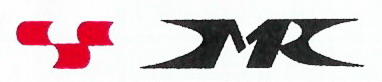 Комитет по здравоохранению Санкт-ПетербургаСанкт-Петербургское государственное бюджетное профессиональное образовательное учреждение «Медицинский колледж № 1»ПРИНЯТОНа заседании педагогического совета «_29_»_декабря_2022_ г.Введено в действие  приказом №_81-о_                                                                     «_30_»_ декабря _2022_ г